    КАРАР                                                                               ПОСТАНОВЛЕНИЕ      03 февраль  2021 й.   	                № 07                             03 февраля   2021 г.О признании утратившим силу Постановление Администрации сельского поселения Зириклинский сельсовет  муниципального района Шаранский район Республики Башкортостан	В целях приведения нормативных правовых актов Администрации сельского поселения Зириклинский сельсовет муниципального района Шаранский район Республики Башкортостан в соответствии  с требованиями Конституции Российской Федерации, Федерального закона от 6 сентября 2003 года № 131-ФЗ «Об общих принципах организации местного самоуправления в Российской Федерации»,Федерального закона  от 27 июля 2010 года № 210-ФЗ «Об организации предоставления государственных и муниципальных услуг», Конституции Республики Башкортостан, Устава сельского поселения муниципального района Шаранский район Республики Башкортостан  Администрация сельского поселения Зириклинский сельсовет  муниципального района Шаранский район Республики Башкортостан постановляет:Признать утратившими силу:	1.1 Постановление Администрации сельского поселения Зириклинский сельсовет муниципального района Шаранский район Республики Башкортостан от 20 марта 2013 г. № 10 Об утверждении перечня муниципальных услуг, которые являются необходимыми и обязательными, оказываемых администрацией сельского поселения Зириклинский сельсовет муниципального района Шаранский район Республики Башкортостан2. Контроль за исполнением настоящего постановления возложить на главу сельского поселения Зириклинский сельсовет Игдеева Р.С.                  Глава сельского поселения                                     Р.С.ИгдеевБАШКОРТОСТАН РЕСПУБЛИКАҺЫНЫҢ ШАРАН РАЙОНЫ МУНИЦИПАЛЬ РАЙОНЫНЫҢ ЕРЕКЛЕ АУЫЛ СОВЕТЫ АУЫЛ БИЛӘМӘҺЕ ХАКИМИӘТЕ452641, Шаран районы, Ерекле ауылы, Дуслык урамы, 2Тел.(34769) 2-54-46, факс (34769) 2-54-45E-mail:zirikss@yandex.ru, http://zirikly.ruИНН 0251000711, ОГРН 1020200612948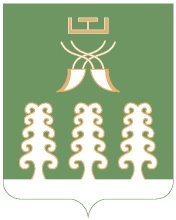 АДМИНИСТРАЦИЯ СЕЛЬСКОГО ПОСЕЛЕНИЯ ЗИРИКЛИНСКИЙ СЕЛЬСОВЕТ МУНИЦИПАЛЬНОГО РАЙОНА ШАРАНСКИЙ РАЙОН РЕСПУБЛИКИ БАШКОРТОСТАН452641, Шаранский район, с.Зириклы, ул.Дружбы, 2Тел.(34769) 2-54-46, факс (34769) 2-54-45E-mail:zirikss@yandex.ru, http://zirikly.ruИНН 0251000711, ОГРН 1020200612948